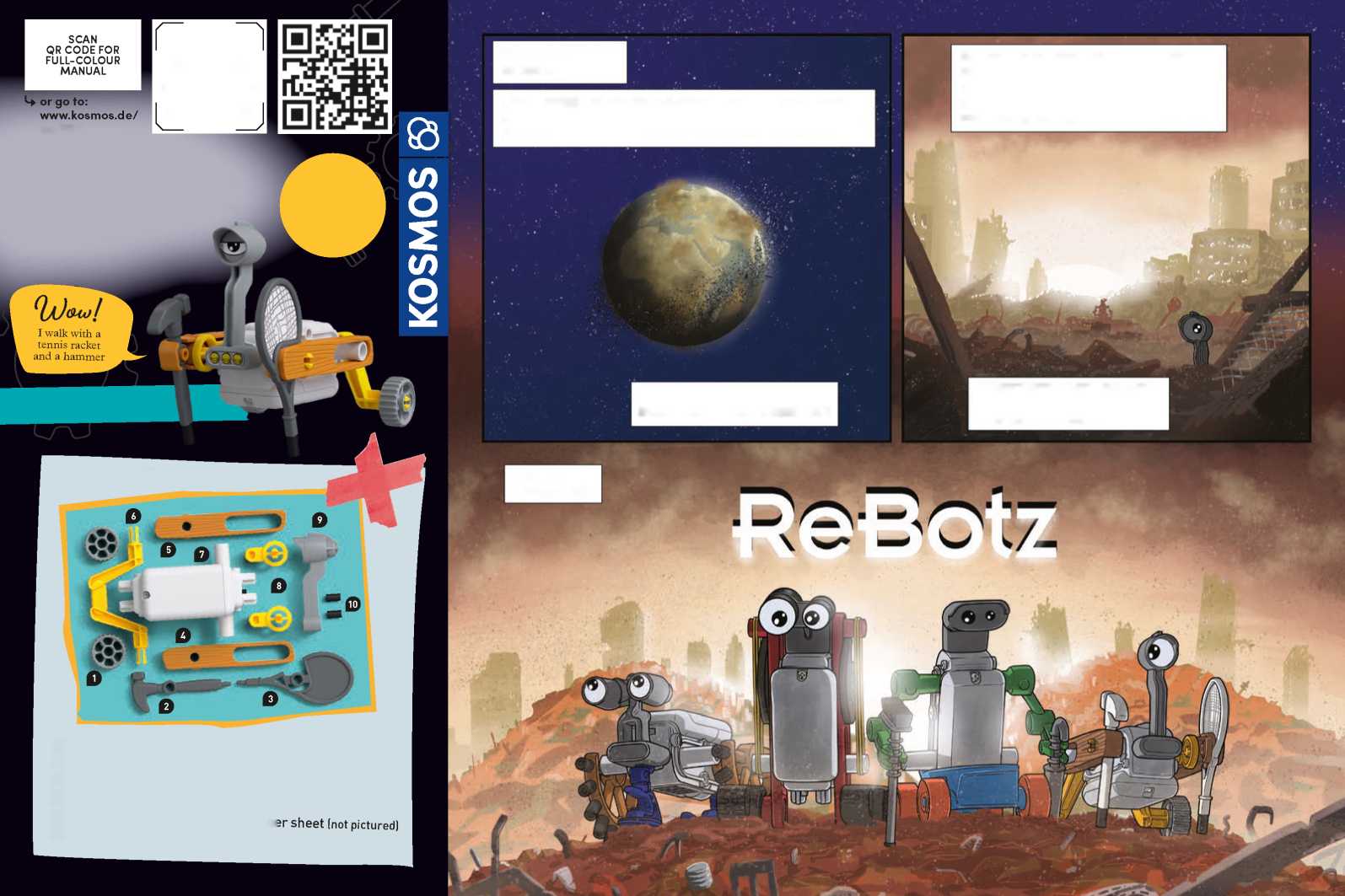 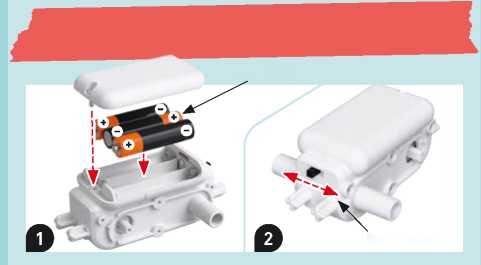 Baterijas drīkst ievietot, izņemt un nomainīt tikai pieaugušie.Modeļu darbināšanai ir nepieciešamas trīs AAA tipa baterijas (1,5 V, AAA/ LR03), kas nevar tikt iekļauta komplektā, jo tās derīguma termiņš ir ierobežots.Novērsiet īssavienojuma rašanos baterijās. Īssavienojums var izraisīt vadu pārkaršanu un bateriju eksploziju.Aizliegts vienlaikus izmantot dažādu veidu vai jaunas un lietotas baterijas.Baterijas jāievieto, ievērojot polaritāti (+ un -). Uzmanīgi iespiediet tās bateriju nodalījumā (1. attēls).Vienreizējās lietošanas baterijas nav jāuzlādē. Tās var eksplodēt!Uzlādējamās baterijas atļauts lādēt tikai pieaugušo uzraudzībā.Tukšās baterijas jāizņem no rotaļlietas.Novērsiet īssavienojuma rašanos padeves terminālī.Izlietotās baterijas izmetiet saskaņā ar vides aizsardzības noteikumiem, nevis sadzīves atkritumos.Izvairieties no bateriju deformācijas.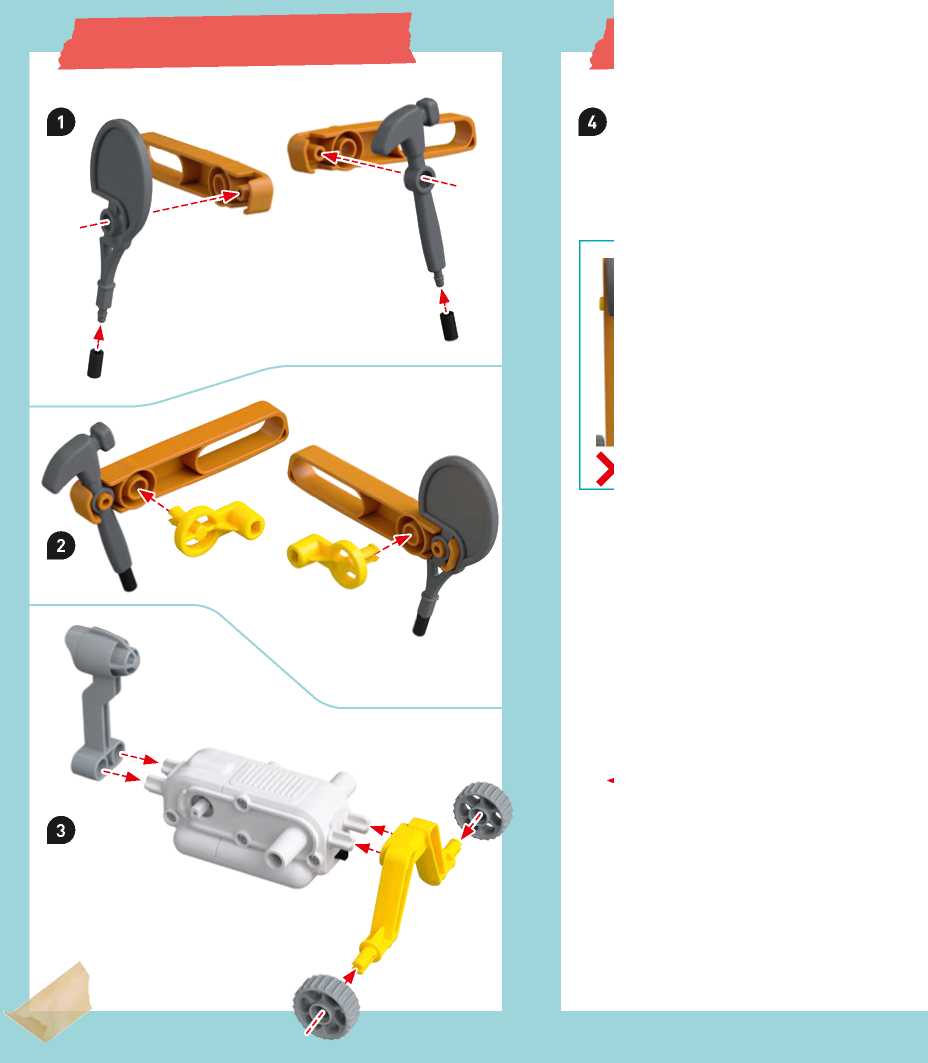 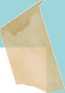 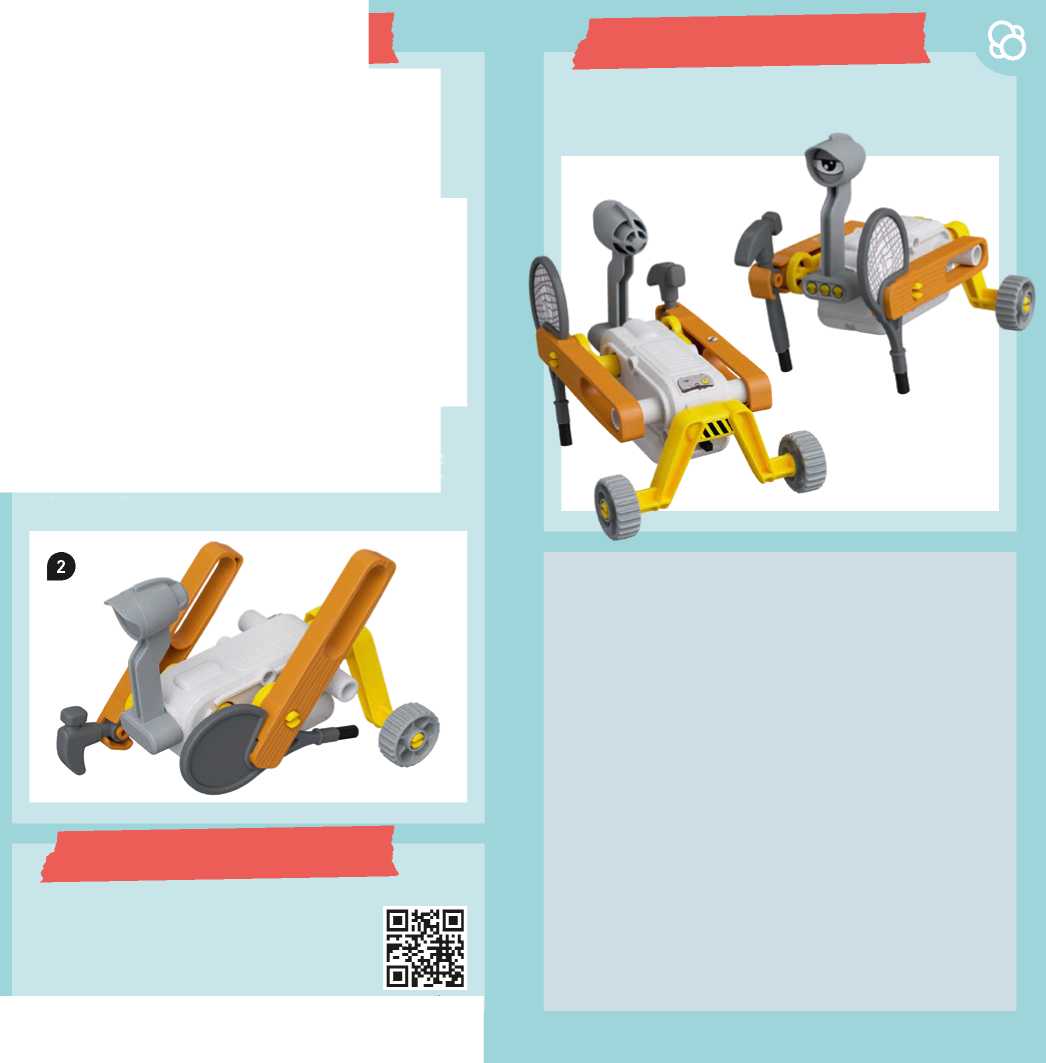 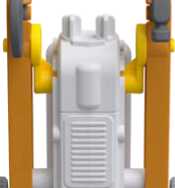 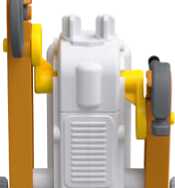 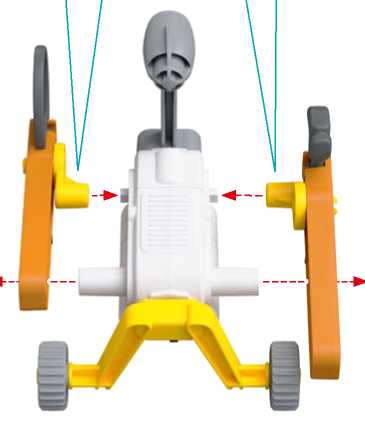 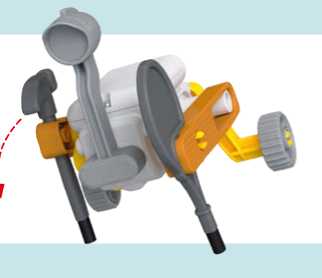 Pitti īpašais dizains padara to drošu pret kritieniem. Ja Pitti apgāžas, tā nav problēma - tas var atkal piecelties. Izmēģiniet to, apgāžot Pitti, kamēr tas darbojas.Pitti ir iespējama alternatīva konfigurācija.Lai to nodrošinātu, dēļi (4. un 5. daļa) ir jāuzstāda tā, lai tie atrastos virs vadotņu tapām, kā parādīts attēlā.